KEMENTERIAN PENDIDIKAN DAN KEBUDAYAAN                                          UNIVERSITAS NEGERI MAKASSAR                                                                          FAKULTAS ILMU PENDIDIKAN                                                                                  JURUSAN PENDIDIKAN GURU SEKOLAH DASAR                                                                      Alamat: Kampus UNM Tidung Jl. Tamalate I Makassar                                                                                      Telepon: 0411.883076-0411.884457                                                                                                                         Laman: www.unm.ac.id 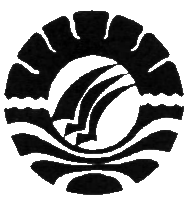 PERSETUJUAN PEMBIMBINGSkripsi dengan judul ”Peningkatan Hasil Belajar Matematika melalui Pendekatan Quantum Teaching pada Siswa Kelas IV SDN 127 Bila Kecamatan Lilirilau Kabupaten SoppengAtas nama:Setelah diperiksa dan diteliti serta telah dilaksanakan ujian skripsi pada hari Kamis tanggal 21 Juni 2012, naskah skripsi ini telah dinyatakan LULUS.                                                                                                                              Makassar,       Juli 2012Pembimbing I;							Pembimbing II;Prof. Dr. H. Patta Bundu, M.Ed.		        		Nurhaedah, S.Pd., M.Pd.NIP: 19520302 197503 1 002					NIP:19780320 200501 2 002Disyahkan:                                                                                                                                   Ketua Prodi  PGSD FIP UNMDrs. Muslimin, M.Ed.                                                                                                                  NIP. 19610224 198703 1 003Nama:SumiatiNIM:084 704 121Prodi:PGSDFakultas:Ilmu Pendidikan